	В соответствии с Бюджетным кодексом Российской Федерации,  Федеральным законом от 06.10.2003 № 131-ФЗ «Об общих принципах организации местного самоуправления в Российской Федерации», руководствуясь Уставом Дальнереченского городского округа, Дума Дальнереченского городского округа РЕШИЛА:1. Внести в решение Думы Дальнереченского городского округа от 09.12.2021 № 121 «Об утверждении Положения о размерах и условиях оплаты труда лиц, замещающих муниципальные должности в органах местного самоуправления Дальнереченского городского округа» (далее -  Положение) следующие изменения:1.1. раздел 3 Положения изложить в новой редакции: «3. Фонд оплаты труда3.1. Фонд оплаты труда лиц, замещающих муниципальные должности формируется с учетом предельных нормативов, установленных настоящим разделом, и включает в себя средства на выплату (в расчете на год):1) ежемесячного денежного вознаграждения, установленного с соблюдением требований настоящего Положения;2) ежемесячного денежного поощрения в размере 36-и ежемесячных денежных вознаграждений;3) ежеквартального денежного поощрения в размере 4-х ежемесячных денежных вознаграждений;4) единовременной выплаты при предоставлении отпуска в размере 1-го ежемесячного денежного вознаграждения;5) материальной помощи при предоставлении отпуска в размере 1-го ежемесячного денежного вознаграждения;6) ежемесячной процентной надбавки к ежемесячному денежному вознаграждению за работу со сведениями, составляющими государственную тайну, в размере 1,5 ежемесячных денежных вознаграждений в год;7) районного коэффициента и процентной надбавки к заработной плате за работу в местностях с особыми климатическими условиями, установленных законодательством Российской Федерации. 3.2. Фонд оплаты труда лиц, замещающих муниципальные должности в органах местного самоуправления Дальнереченского городского округа увеличивается на сумму материального стимулирования (премирования) за счет иных дотаций, выделенных из краевого бюджета на поощрение муниципальных образований в размере 1-го ежемесячного денежного содержания.».	2. Настоящее решение подлежит обнародованию. 3. Настоящее решение вступает в силу со дня его обнародования.И.о. главы Дальнереченского городского округа                                                                        Н.А. Ахметжанова 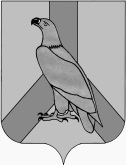 ДУМА ДАЛЬНЕРЕЧЕНСКОГОГОРОДСКОГО ОКРУГАПРИМОРСКОГО КРАЯРЕШЕНИЕДУМА ДАЛЬНЕРЕЧЕНСКОГОГОРОДСКОГО ОКРУГАПРИМОРСКОГО КРАЯРЕШЕНИЕДУМА ДАЛЬНЕРЕЧЕНСКОГОГОРОДСКОГО ОКРУГАПРИМОРСКОГО КРАЯРЕШЕНИЕ22 декабря 2022 г.г. Дальнереченск№ 126О внесении изменений и дополнений в решение Думы Дальнереченского городского округа от 09.12.2021 № 121 «Об утверждении Положения о размерах и условиях оплаты труда лиц, замещающих муниципальные должности в органах местного самоуправления Дальнереченского городского округа»